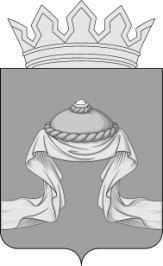 Администрация Назаровского районаКрасноярского краяПОСТАНОВЛЕНИЕ«09» 10 2020                                   г. Назарово                                          № 297-пОб утверждении Порядка осуществления заимствований муниципальными унитарными предприятиями муниципального образования Назаровский муниципальный районВ соответствии с федеральными законами Российской Федерации от 06.10.2003  № 131-ФЗ «Об общих принципах организации местного самоуправления в Российской Федерации», от 14.11.2002 № 161-ФЗ «О государственных и муниципальных унитарных предприятиях», в целях согласования и осуществления контроля за получением муниципальными унитарными предприятиями муниципальных заимствований и исполнением обязательств по их возврату, руководствуясь Уставом муниципального образования Назаровский муниципальный район Красноярского края, ПОСТАНОВЛЯЮ:	1. Утвердить Порядок осуществления заимствований муниципальными унитарными предприятиями муниципального образования Назаровский муниципальный район согласно приложению. 2. Отделу организационной работы и документационного обеспечения администрации Назаровского района (Любавина) разместить постановление на официальном сайте муниципального образования Назаровский район Красноярского края  в информационно - телекоммуникационной сети «Интернет».3.  Контроль за исполнением  постановления возложить на  заместителя главы района, руководителя финансового управления администрации Назаровского района (Мельничук).	5. Постановление вступает в силу в день, следующий за днем его официального опубликования в  газете «Советское Причулымье».Исполняющий полномочияглавы района, заместитель главырайона по жизнеобеспечению района				       С.В. Евсеенко								   							Приложение							к постановлению администрации							Назаровского района							от 09 10 2020 № 297-пПорядокосуществления заимствований муниципальными унитарными предприятиями муниципального образования Назаровский муниципальный район 	1. Настоящий Порядок осуществления заимствований муниципальными унитарными предприятиями муниципального образования Назаровский муниципальный район (далее - Порядок) определяет процедуру осуществления заимствований муниципальным унитарным предприятием муниципального образования Назаровский муниципальный район (далее - муниципальное унитарное предприятие), формы заимствований и представление муниципальным унитарным предприятием отчетности об использовании заимствований. 	2. Заимствования муниципальными унитарными предприятиями могут осуществляться в форме бюджетных кредитов, предоставленных на условиях и в пределах лимитов, которые предусмотрены бюджетным законодательством Российской Федерации;.	3. Объем и направление использования привлекаемых средств должны быть согласованы с администрацией Назаровского района.	4. Заявление о привлечении заимствования (далее - заявление) представляется за подписью руководителя муниципального унитарного предприятия в администрацию Назаровского района.	Заявление о привлечении заимствования должно содержать следующие сведения:	цель заимствования;	направление использования заимствования;	объем привлекаемых средств;	срок возврата привлекаемых средств;	способ обеспечения муниципальным унитарным предприятием своих обязательств по возврату основной суммы долга по кредиту, а также процентов за пользование заемными средствами;	сумма общей кредиторской задолженности на последнюю отчетную дату, в том числе сумма общей просроченной кредиторской задолженности;	сумма общей задолженности по полученным кредитам и займам на последнюю отчетную дату, в том числе сумма общей просроченной задолженности по полученным кредитам и займам;	сумма просроченной задолженности по платежам в бюджет и внебюджетные фонды;	стоимость чистых активов на последнюю отчетную дату.	5. К заявлению в обязательном порядке должны быть приложены следующие документы:	финансово-экономическое обоснование возврата привлекаемых средств и процентов от их использования с указанием сроков погашения задолженности;	копии форм бухгалтерской отчетности муниципального унитарного предприятия за последний год и последний отчетный год заверенные руководителем муниципального унитарного предприятия;	проект договора о привлечении заимствования, договора залога имущества;	перечень имущества, предоставляемого в залог под обеспечение возврата денежных средств;	справка налогового органа о наличии и сумме задолженности муниципального унитарного предприятия по налогам и сборам, а также пеням и штрафам, полученная не позднее 1 месяца до подачи заявления о согласовании заимствования;	справка об отсутствии решения о ликвидации, об отсутствии решения арбитражного суда о признании банкротом и об открытии конкурсного производства, об отсутствии решения о приостановлении деятельности муниципального унитарного предприятия в порядке, предусмотренном Кодексом Российской Федерации об административных правонарушениях.	В случае включения условия о залоге в договор предоставления займа к заявлению прилагаются:	1) проект договора о залоге, содержащий условия, предусматривающие вид залога, существо обеспеченного залогом требования, его размер, сроки и порядок исполнения обязательства, состав и стоимость заложенного имущества, условия страхования залогодателем закладываемого имущества, а также любые иные условия, относительно которых сторонами достигнуто согласие;	2) перечень закладываемого имущества с указанием наименования, местонахождения, инвентарного номера, единицы измерения, количественной характеристики объекта залога, его балансовой, оценочной и залоговой стоимости, подписанный руководителем муниципального унитарного предприятия и главным бухгалтером и скрепленный печатью предприятия;	3) копию отчета об оценке закладываемого имущества.	Администрации Назаровского района может запросить иные отчетно-финансовые документы.	6. По результатам рассмотрения заявления администрация Назаровского района готовит заключение в форме письма. При отрицательном результате рассмотрения заявления в письме указывается мотивировка отказа от дачи согласия на осуществление заимствования.	Срок рассмотрения заявления должен составлять не более 1 месяца, с момента получения заявления при подаче заявления без обеспечения обязательств.	В случае подачи заявления, в котором указывается перечень имущества, предоставляемого в залог под обеспечение возврата денежных средств, администрация Назаровского района в десятидневный срок с момента поступления заявления готовит заключение о целесообразности заключаемой сделки, разрабатывает проект постановления (далее - постановление).
	7. Подготовку проекта постановления о даче согласия муниципальному унитарному предприятию на осуществление заимствований осуществляет финансовое управление администрации Назаровского района.	8. Постановление является основанием для заключения договора о привлечении заимствования.	9. Договор о залоге должен быть заключен в письменной форме.	10. Основанием для отказа в согласовании заимствования является:	а) выявление в представленных документах неполных, необоснованных или недостоверных сведений; 	б) отсутствие экономической целесообразности и (или) эффективности совершения муниципальным унитарным предприятием заимствования; 	в) возбуждение в отношении муниципального унитарного предприятия арбитражным судом дела о несостоятельности (банкротстве); 	г) несоответствие направления заимствования видам деятельности, предусмотренным уставом муниципального унитарного предприятия; 	д) несоответствие заимствования федеральному законодательству и (или) законодательству Красноярского края;	е) предоставление муниципальным унитарным предприятием обращения с нарушением требований, установленных настоящим Порядком. 	11. В месячный срок со дня получения бюджетного кредита муниципальное унитарное предприятие представляет в финансовое управление администрации Назаровского района отчет о целевом использовании кредитных ресурсов согласно приложению 1 к настоящему Порядку.	12. Руководители и должностные лица муниципальных унитарных предприятий несут персональную ответственность за нарушение или ненадлежащее исполнение требований настоящего Порядка в соответствии с законодательством. 						Приложение 1 						к Порядку осуществления заимствований 						муниципальными унитарными 								предприятиями муниципального 								образования Назаровский муниципальный 						районОтчето целевом использовании кредитных ресурсов ___________________________________________________________(наименование предприятия)по состоянию на ______________ 20__ годаРуководитель: ___________            _______________  (расшифровка подписи)                       			(подпись) Главный бухгалтер: ____________ _______________  (расшифровка подписи)     				(подпись) М.П. № платежного документаДата перечисленияНаправления использованияСумма, рублейВсего